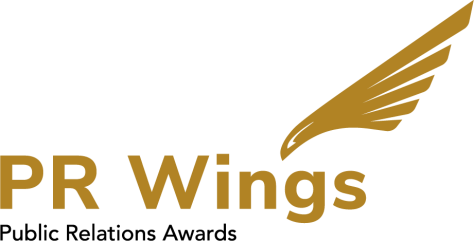 Warszawa, 2022 r.KONKURS „PR WINGS" 
OŚWIADCZENIE O PRAWDZIWOŚCI DANYCHJa, niżej podpisany/podpisana– deklaruję prawdziwość danych zawartych w zgłoszonym projekcie/projektach do konkursu PR Wings. Oświadczam, że wszystkie dane podane przeze mnie w zgłoszenia są zgodne z rzeczywistym stanem rzeczy. Zobowiązuję się do poniesienia wszelkich konsekwencji, które mogą powstać w przypadku przekazania przeze mnie nieprawdziwych informacji. Oświadczam, że zapoznałem się z Regulaminem Konkursu i zobowiązuje się do jego przestrzegania. …………..……………………………………..